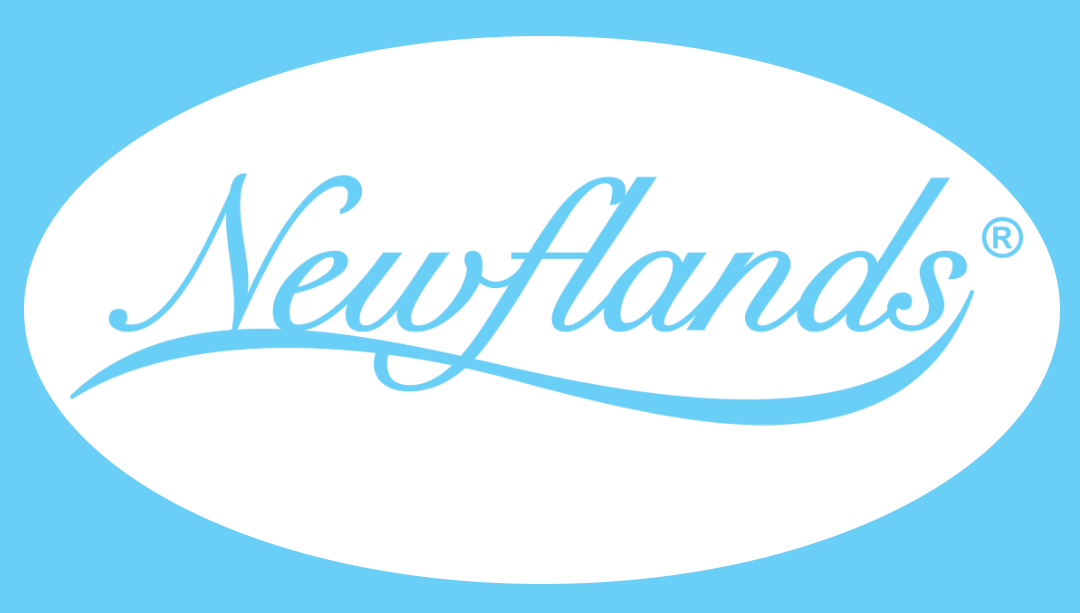 INTERNATIONAL  PET BOOKING  SHEET	 CHECKLIST/NOTESIf breed is pug or snub nosed, an indemnity waiver must be signed by Owner/Shipper and presented at Export. Puppies must be at least 2 months old (min. age depends on destination)Unless pax on board, bookings must be made with a minimum of 5 working days prior to exportIf cage not suitable for bulk hold, please advise as other options may be available.AWB NO:  FLIGHTSDATEDEPARTING(AKL/WLG/CHC)DESTINATIONSHIPPER DETAILS(Name, Address, Phone)CONSIGNEE DETAILS(Name, Address, Phone)Name of PetANIMAL TYPEie. Dog/CatBREEDie. common or scientific name NET WEIGHT KG (PET)GROSS WGT KG (CAGE +PET)CAGE DIMENSIONS CM (L x W x H)VOL.WEIGHTSPECIAL INFORMATIONHealth certificate (Zoo Sanitary)Connecting flight requiredImport permitConsignee pax on boardWaiverAnimal welfare export certificate (AWEC)Aircraft Door (bulk hold)744772763320733Dimensions (W x H)111 x 119 cm84 x 111 cm96 x 110 cm94 x 82 cm122 x 89 cmNote: Cage needs to be smaller than door dimsNote: Cage needs to be smaller than door dimsNote: Cage needs to be smaller than door dimsNote: Cage needs to be smaller than door dimsNote: Cage needs to be smaller than door dimsNote: Cage needs to be smaller than door dims